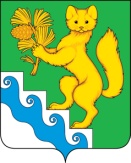 АДМИНИСТРАЦИЯ БОГУЧАНСКОГО РАЙОНАПОСТАНОВЛЕНИЕ12.11.2021                                    с. Богучаны                                         № 945-пО внесении изменений в постановление администрации Богучанского района от 01.11.2013 № 1391-п «Об утверждении муниципальной программы Богучанского района «Реформирование и модернизация жилищно-коммунального хозяйства и повышение энергетической эффективности»В соответствии со статьей 179 Бюджетного кодекса Российской Федерации,  Порядком принятия решений о разработке муниципальных программ Богучанского района, их формировании и реализации, утвержденного постановлением администрации Богучанского района от 17.07.2013 № 849-п, статьями 7,43,47 Устава Богучанского района Красноярского края ПОСТАНОВЛЯЮ:1. Внести изменения в постановление   администрации Богучанского района от 01.11.2013 № 1391-п  «Об утверждении муниципальной  программы Богучанского района «Реформирование и модернизация жилищно-коммунального хозяйства и повышение энергетической эффективности» следующего содержания:1.1. Приложение № 6 к муниципальной программе Богучанского района «Реформирование и модернизация жилищно-коммунального хозяйства и повышение энергетической эффективности» подпрограмма «Организация проведения капитального ремонта общего имущества в многоквартирных домах, расположенных на территории Богучанского района», реализуемой в рамках муниципальной программы «Реформирование и модернизация жилищно-коммунального хозяйства и повышение энергетической эффективности», читать в новой редакции согласно приложению № 1 к настоящему постановлению;1.2. Приложение № 2 к подпрограмме «Организация проведения капитального ремонта общего имущества в многоквартирных домах, расположенных на территории Богучанского района» перечень мероприятий подпрограммы с указанием объёма средств на их реализацию и ожидаемых результатов, читать в новой редакции согласно приложению № 2 к настоящему постановлению;1.3. Приложение № 7 к муниципальной программе Богучанского района  "Реформирование и модернизация жилищно-коммунального  хозяйства  и повышение энергетической эффективности" подпрограмма «Энергосбережение и повышение энергетической эффективности на территории Богучанского района», реализуемой в рамках муниципальной программы «Реформирование и модернизация жилищно-коммунального хозяйства и повышение энергетической эффективности» читать в новой редакции согласно приложению № 3 к настоящему постановлению;1.4. Приложение № 2 подпрограмме « Энергосбережение и повышение энергетической эффективности на территории Богучанского района» перечень мероприятий подпрограммы с указанием объёма средств на их реализацию и ожидаемых результатов», читать в новой редакции согласно приложению № 4 к настоящему постановлению;1.5. Приложение № 8 к муниципальной программе Богучанского района "Реформирование и модернизация жилищно-коммунального хозяйства и повышение энергетической эффективности" подпрограмма «Реконструкция и капитальный ремонт объектов коммунальной инфраструктуры муниципального образования Богучанский район», читать в новой редакции согласно приложению № 5 к настоящему постановлению;1.6. Приложение № 2 к подпрограмме «Реконструкция и капитальный ремонт объектов коммунальной инфраструктуры муниципального образования Богучанский район», читать в новой редакции согласно приложению № 6 к настоящему постановлению;1.7. Приложение № 10 к муниципальной программе Богучанского района "Реформирование и модернизация жилищно-коммунального хозяйства и повышение энергетической эффективности" подпрограмма «"Чистая вода" на территории муниципального образования Богучанский район», читать в новой редакции согласно приложению № 7 к настоящему постановлению;1.8. Приложение № 2 к подпрограмме «"Чистая вода" на территории муниципального образования Богучанский район» читать в новой редакции согласно приложению № 8 к настоящему постановлению;1.9. Приложение № 5 к муниципальной программе Богучанского района «Реформирование и модернизация жилищно-коммунального хозяйства и повышение энергетической эффективности» подпрограмма  «Создание условий для безубыточной деятельности организаций жилищно-коммунального комплекса Богучанского района», реализуемой в рамках муниципальной программы «Реформирование и модернизация жилищно-коммунального хозяйства и повышение энергетической эффективности», читать в новой редакции согласно приложению №9 к настоящему постановлению;1.10. Приложение №2 к подпрограмме «Создание условий для безубыточной деятельности организаций жилищно-коммунального комплекса Богучанского района» перечень мероприятий подпрограммы с указанием объёма средств на их реализацию и ожидаемых результатов, читать в новой редакции согласно приложению №10 к настоящему постановлению;1.11. Приложение к постановлению администрации Богучанского района от 01.11.2013 №1391-п «Муниципальная программа Богучанского района «Реформирование и модернизация жилищно-коммунального хозяйства и повышение энергетической эффективности» Паспорт муниципальной программы читать  в новой редакции согласно приложению № 11 к настоящему постановлению;1.12. Приложение №2 к муниципальной программе Богучанского района «Реформирование и модернизация жилищно-коммунального хозяйства  и повышение энергетической эффективности» Распределение планируемых расходов за счёт средств бюджета по мероприятиям и подпрограмм муниципальной программы читать в новой редакции согласно приложению № 12 к настоящему постановлению.1.13. Приложение №3 к муниципальной программе Богучанского района «Реформирование и модернизация жилищно-коммунального хозяйства и повышения энергетической эффективности» Ресурсное обеспечение и прогнозная оценка расходов на реализацию целей муниципальной программы Богучанского района с учётом источников финансирования, в том числе по уровням бюджетной системы, читать в новой редакции согласно приложению № 13 к настоящему постановлению.1.14. приложение №3 к паспорту муниципальной программы Богучанского района «Реформирование и модернизация жилищно-коммунального хозяйства и повышение энергетической эффективности» читать в новой редакции согласно приложению №14 к настоящему постановлению.          2. Контроль за исполнением настоящего постановления возложить на  заместителя Главы Богучанского района С.И. Нохрина.                           3. Постановление вступает в силу со дня, следующего за днем его опубликования в Официальном вестнике Богучанского района.Глава Богучанского района                                     В.Р.Саар